T.C.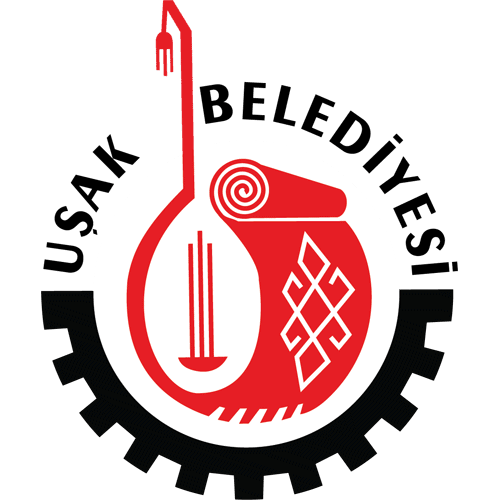 UŞAK BELEDİYESİUŞAK HALK EĞİTİMİ MERKEZİ MÜDÜRLÜĞÜNEBelediyemiz ve Uşak İl Milli Eğitim Müdürlüğü arasında imzalanan 23616 nolu yerel protokol gereği belediyemizin ilgili birimlerine kurs talebinde bulunan vatandaşlarımızın başvuru formları ektedir.	Tabloda kurs yeri, zamanı ve adı yer alan kursun e yaygın sistemi üzerinden açılmasını ve 6.3.2. maddesinde eğitimlerde kurs programındaki eğitici niteliğini taşıyan öncelikle UŞAK BELEDİYESİ’nin önerdiği öğretmenleri/usta öğreticileri mevzuatına uygun görevlendirir ve ücretlerini öder. hükmü gereğince talep ettiğimiz eğiticiye görev verilmesi hususlarında; eğitici görevlendirilmesini talep ediyorum.Kursta görevli eğitimcinin günlük  ders giriş çıkış saatlerini takip etmeyi ve her ay sonunda puantajını düzenleyerek  kurumunuza ulaştırmayı taahhüt ederim.Gereğini bilgilerinize rica ederim.KURS MERKEZİ BİLGİLERİKURS BİLGİLERİKurum İsmiUşak BelediyesiKurs MerkeziDerslik AdıKurs Merkezi Görevli Adı SoyadıTelefonKURS ADITalep edilenKurs GünleriP.TESİSALIÇARŞ.PERŞ.CUMAC.TESİPAZARKurs başlama saatiKurs bitiş saatiAdı SoyadıGöreviTarih…../…../20…İmza/Mühür